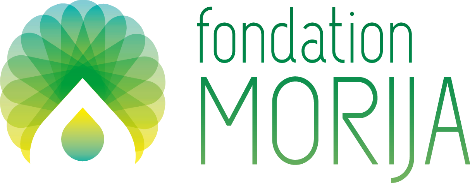 LundiMardiMercrediJeudiVendrediSamediDimanchePotage***Papet vaudois (CH)Pommes de TerrePoireaux***DessertSans glutenPotage***Viennoise de volaille (CH) à la moutardeRisotto d’orge aux légumes***DessertPotage***Fondue aux Trois Fromages de nos régions (CH)***DessertPotage***Tournedos de porc (CH) au parmesanPommes rissolées***DessertPotage***Soufflé de Merlan (FR) au beurre blancRiz aux légumes***DessertSans glutenPotage***Cervelas Bernois (CH) Fromage Lard fuméPolenta à la tomateLégumes***DessertPotage***Ragoût de Bœuf (CH) à la ThaïPenne aux quartiers de céleri***Dessert Potage***Ramequin de légumes au currySalade***Fruit ou YaourtVégétarienPotage***Tortillas d’œufs à la courge et pistouSalade***Fruit ou YaourtVégétarienSans glutenPotage***SpaghettiVelouté de champignons des Bois***Fruit ou YaourtVégétarienPotage***Croque-MonsieurSalade verte  ***Fruit ou YaourtRepasFête de NoëlPotage***Terrine de campagne aux champignons***Fruit ou YaourtSans glutenCafé au laitDivers fromagesBeurreet confiturePommes-de-Terre en robe des champsYaourt